Name/ Nume: ________________		Datum/ Datа:_________________  1  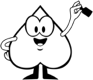 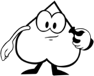 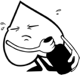   2    3    4    5    6  